                                                                                                            Krosno, dnia 09.01.2020 r.GK.7021.11.1.2020.FOGŁOSZENIEdotyczące zamówienia poniżej 30 tyś. euro GMINA MIASTO KROSNO , 38 - 400  Krosno,  ul. Lwowska  28a  tel. (13) 47 43 629,Fax.  (13) 47 43 624; NIP  684 - 00 - 13 - 798 ;  REGON  000526989OGŁASZAże zamierza udzielić zamówienia na: „Zakup i montaż tablic ogłoszeniowych”TRYB UDZIELENIA ZAMÓWIENIA Zamówienie zostaje udzielone w trybie przetargowym, zgodnie z treścią § 8 pkt 2, w związku § 10 regulaminu udzielania zamówień publicznych o wartości nie przekraczającej, wyrażonej w złotych równowartości 30 000 euro, stanowiącego załącznik do zarządzenia Nr 700/10 Prezydenta Miasta Krosna z dnia 12 lutego 2010 roku – publikacja ogłoszenia na stronie internetowej Zamawiającego: www.krosno.pl.Opis przedmiotu zamówienia:1.1. Kody CPV wg Wspólnego Słownika Zamówień: 	 30192170-3		tablice ogłoszeń 1.2.Przedmiot zamówienia obejmuje:Przedmiotem zamówienia jest realizacja usług w zakresie zakupu i montażu 26 sztuk tablic, 
w tym: 25 sztuk tablic ogłoszeniowych oraz 1 sztuki tablicy na klepsydry. Szczegółowy opis przedmiotu zamówienia:2.1. Zakres robót.Demontaż 25 sztuk tablic ogłoszeniowych istniejących na terenie Miasta KrosnaWywózka i utylizacja 25 sztuk tablic.Kwotę otrzymaną w punkcie złomu należy wpłacić na konto Urzędu Miasta Krosna 
w banku PKO: 95 1240 1792 1111 0010 6149 6883.Zakup 25 sztuk nowych tablic ogłoszeniowych oraz 1 szt. tablicy na klepsydry. Obramowanie oraz elementy montażowe zakupionych tablic mają być wykonane ze stali malowanej proszkowo na kolor grafit (RAL 7021), odpornej na warunki atmosferyczne, montaż w fundamentach betonowych we wskazanych przez Zamawiającego miejscach. Tablice bez daszków zabezpieczających.Powierzchnia ekspozycyjna tablic ogłoszeniowych powinna być wykonana z płyty MFP/OSB 3/18 cm, wodoodpornej, zaimpregnowanej w kolorze jasnym. Wielkość powierzchni ekspozycyjnej:  (szer.) x  (wys.), wysokość od gruntu do powierzchni ekspozycyjnej: ok. 40 - .        (zdjęcie poglądowe)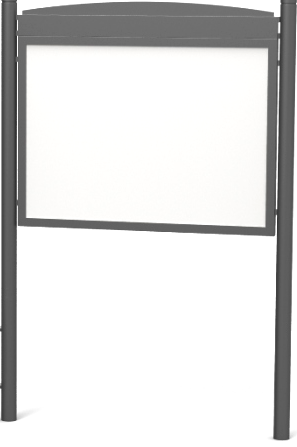 Konstrukcja tablicy na klepsydry zakończona elementem dekoracyjnym z blachy 
w formie łuku, konstrukcja nośna (nogi) wykonana  z rury grubościennej 60,3 x , powierzchnia ekspozycyjna z płyty MFP/OSB 3/18 cm, wodoodpornej, zaimpregnowanej w kolorze jasnym. Napis „KLEPSYDRY” jako element dekoracyjny wykonany z blachy (litery wycięte laserowo). Wymiary powierzchni ekspozycyjnej:  (wys.) x  (szer.), wysokość od gruntu do powierzchni ekspozycyjnej -  85 cm.Demontaż istniejących tablic oraz montaż nowych powinien nastąpić w niewielkich, najwyżej kilkudniowych odstępach czasowych, by zapewnić ciągłość wywieszonych na tablicach ogłoszeń.2.2. Bezpieczeństwo i higiena pracy. W zakresie realizacji niniejszego zamówienia wykonawca jest zobowiązany do 
zapewnienia bezpiecznych warunków ruchu  pieszego poprzez oznakowanie i zabezpieczenie robót związanych z realizacją zadania oraz uporządkowania terenu po zakończeniu robót. Zamawiający nie ponosi odpowiedzialności za ewentualne szkody powstałe w wyniku realizacji zamówienia dla osób trzecich.2.3. Stosowanie się do prawa i innych przepisów. Wykonawca zobowiązany jest znać wszelkie uregulowania prawne, które są w jakikolwiek sposób związane z wykonywanymi robotami i będzie w pełni odpowiedzialny za przestrzeganie tych postanowień podczas prowadzenia robót.2.4. Kontrola jakości robót. Wykonawca będzie realizował prace terminowo oraz zgodnie z wiedzą budowlaną. Wykonawca ponosi odpowiedzialność za prawidłowy przebieg zleconych prac i zobowiązany jest do naprawy ewentualnych szkód powstałych w trakcie wykonywania zamówienia. Termin realizacji zamówienia: od dnia podpisania umowy do dnia 15 maja 2020 r.Warunki wymagane od wykonawcy:Wykonawca załączy następujące dokumenty lub poświadczone za zgodność z oryginałem ich kserokopie lub odpisy :4.1. Wypełniony formularz oferty,4.2. Aktualny odpis z właściwego rejestru albo aktualne zaświadczenie o wpisie do ewidencji działalności gospodarczej, jeżeli odrębne przepisy wymagają wpisu do rejestru lub zgłoszenia do ewidencji działalności gospodarczej, wystawiony nie wcześniej niż 6 miesięcy przed upływem terminu składania ofert. Warunki płatności5.1. Zapłata wynagrodzenia za przedmiot zamówienia fakturą końcową przelewem wystawioną po zakończeniu i odebraniu zakresu prac . 5.2. Podstawą do wystawienia faktury będzie bezusterkowy protokół odbioru prac podpisany przez przedstawicieli stron, 5.3. Należności będą regulowane z rachunku bankowego Zamawiającego na rachunek bankowy Wykonawcy wskazany na fakturze w terminie 14 dni od daty doręczenia Zamawiającemu prawidłowo wystawionej faktury. Opis sposobu przygotowania oferty:6.1. Oferta musi by napisana czytelnie i podpisana przez osobę upoważnioną do reprezentowania Wykonawcy.6.2. Wykonawca złoży tylko jedną ofertę.6.3. Ofertę należy sporządzić w języku polskim na załączonym druku ”OFERTA”.Sposób i miejsce złożenia oferty:Ofertę należy złożyć w formie pisemnej w zaklejonej kopercie z napisem:„ZAKUP I MONTAŻ TABLIC OGŁOSZENIOWYCH”Ofertę należy złożyć w Biurze Obsługi Urzędu Miasta Krosna ul. Staszica 2 w terminie do dnia 23 stycznia  2020  r. do godziny 10.00,   Otwarcie ofert nastąpi w dniu 23 stycznia 2020 r.  o godz. 13.00 w siedzibie Urzędu Miasta Krosna przy ul. Staszica 2, pok nr 26,Osobą uprawnioną przez Zamawiającego do kontaktowania się z wykonawcami jest Magdalena Mazur-Wójcik – inspektor w Wydziale Gospodarki Komunalnej Urzędu Miasta Krosna ul. Staszica 2, (pok. Nr 26), w godz. od  7:30 do 15:30,  tel. (013 47 43 665).Termin związania ofertą wynosi 30 dni od upływu terminu składania ofert.Postępowanie prowadzone jest w języku polskim.Wykaz załączników:Załącznik nr 1 – Druk oferty;Uwagi: Zamawiający zastrzega sobie prawo do zmiany warunków zawartych w Ogłoszeniu, bez podania przyczyn, na każdym jego etapie. Zamawiający zastrzega sobie prawo do odwołania postępowania o udzieleniu zamówienia, bez podania przyczyn, na każdym jego etapie.